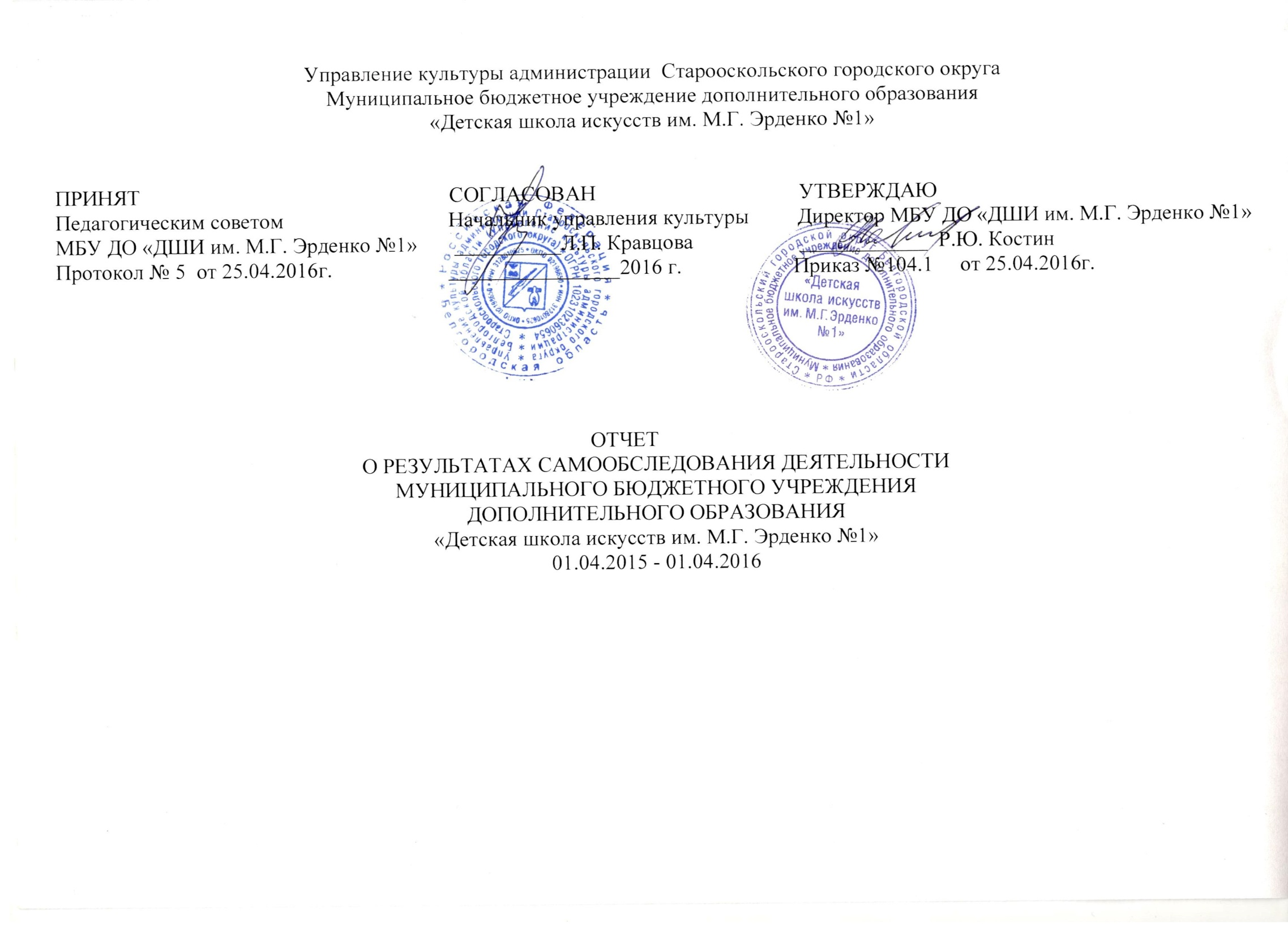 Полное наименование ОУ в соответствии с Уставом и свидетельством о внесении записи в Единый государственный реестр юридических лиц: муниципальное бюджетное учреждение дополнительного образования «Детская школа искусств им. М.Г.Эрденко №1»Юридический адрес 309504 Белгородская область,  г. Старый Оскол,  м-он Молодогвардеец, д.15Фактический адрес   309504  Белгородская область,  г. Старый Оскол,  м-он Молодогвардеец, д.15Тел.  8(4725) 24-07-25, факс (84725) 24-07-25Адреса осуществления образовательной деятельности: ДШИ им. М.Г.Эрденко №1, мкр. Молодогвардеец, д.15E-mail: uk-dshi1@mail.ru  Сайт www.dshi1-oskol.ruГод основания 1956Учредитель: администрация Старооскольского городского округа.Адрес: индекс 309 514, Белгородская область, город Старый Оскол, ул. Ленина 46/17телефон: 8(4725) 22-63-33, 8(4725) 22-44-33E-mail: smm@so.belregion.ruАдрес сайта в сети Интернет: http://oskolregion.ruНачальник управления  культуры – Кравцова Людмила Петровна, т. приемной  44-76-84, часы работы: пн.-пт. с 9,00до 18.00, обед с 13.00 до 14.00Регистрация устава в МФНС  №4 по Белгородской области  за государственным регистрационным номером 2153128033716 (ОГРН 1023102370169)Действующая лицензия от 14.04.15. серия 31Л01 № 0001317 выдана  Департаментом образования  Белгородской области действительна бессрочноГосударственный статус: тип - образовательное учреждение дополнительного образования, вид - детская школа искусствШкола имеет право осуществления образовательной деятельности по следующим образовательным программам: Дополнительные предпрофессиональные общеобразовательные программы в области музыкального искусства: «Фортепиано», «Скрипка», «Виолончель», «Труба», «Кларнет», «Саксофон», «Флейта», «Баян», «Аккордеон», «Домра», «Балалайка», «Гитара», «Хоровое пение», «Фольклор» в области изобразительного искусства «Живопись», в области хореографического искусства «Хореографическое творчество». Дополнительные общеобразовательные  программы художественно-эстетической направленности.  Руководители образовательного учрежденияДиректор Костин Роман Юрьевич, т. 44-14-38,часы работы: пн.-пт. С 9.00 до 18.00, обед с 13:00 до 14:00Заместители директора: Васильева Людмила Ивановна, Буслаева Елена Дмитриевна, т.24-07-25,часы работы: пн.-пт. С 9.00 до 18.00, обед с 13:00 до 14:00по административно-хозяйственной работе – Слабая Марина Николаевна, т. 24-07-25часы работы: пн.-пт. С 9.00 до 18.00, обед с 13:00 до 14:001.ВведениеСамообследование муниципального бюджетного учреждения дополнительного образования «Детская школа искусств им. М.Г.Эрденко №1» (далее МБУ ДО «ДШИ им. М.Г.Эрденко №1») проводилось в соответствии с Законом Российской Федерации от 29 декабря . № 273- ФЗ «Об образовании в Российской Федерации», Приказом Министерства образования и науки Российской Федерации от 14 июня 2013г. № 462 «Об утверждении порядка проведения самообследования образовательной организацией», Приказом Министерства образования и науки Российской Федерации от 10 декабря 2013г. № 1324 «Об утверждении показателей деятельности образовательной организации, подлежащей самообследованию».Отчет составлен по материалам самообследования деятельности МБУ ДО «ДШИ им. М.Г.Эрденко №1» с 01.04.2015г. по 01.04.2016г.При  самообследовании анализировались: информационно-нормативное обеспечение образовательной деятельности;структура и система управления;образовательная деятельность МБУ ДО «ДШИ им. М.Г.Эрденко №1»; в целом (содержание учебных планов и образовательных программ, качество подготовки обучающихся, организация учебного процесса);кадровое обеспечение образовательного процесса по реализуемым образовательным программам;учебно-методическая литература и иные библиотечно-информационные ресурсы, используемые при реализации образовательных программ;материально-техническая база функционирование внутренней системы оценки качества образования; анализ показателей деятельности  МБУ ДО «ДШИ им. М.Г.Эрденко №1», утвержденных Министерством образования и науки Российской Федерации.2.Структура и система управленияУправление МБУ ДО «ДШИ им. М.Г.Эрденко №1»  осуществляется в соответствии с действующим законодательством Российской Федерации. Управление  МБУ ДО «ДШИ им. М.Г.Эрденко №1»  на основе сочетания принципов единоначалия и коллегиальности. Единоличным исполнительным органом МБУ ДО «ДШИ им. М.Г.Эрденко №1» является директор МБУ ДО «ДШИ им. М.Г.Эрденко №1», который осуществляет текущее руководство деятельностью МБУ ДО «ДШИ им. М.Г.Эрденко №1»   В МБУ ДО «ДШИ им. М.Г.Эрденко №1»  сформированы коллегиальные органы управления, к которым относятся Общее собрание работников МБУ ДО «ДШИ им. М.Г.Эрденко №1»,  Управляющий совет МБУ ДО «ДШИ им. М.Г.Эрденко №1»,  Педагогический совет. Структура, порядок формирования, срок полномочий и компетенция органов управления МБУ ДО «ДШИ им. М.Г.Эрденко №1»,  порядок принятия ими решений и выступления от имени МБУ ДО «ДШИ им. М.Г.Эрденко №1»  устанавливаются Уставом МБУ ДО «ДШИ им. М.Г.Эрденко №1»   в соответствии с законодательством Российской Федерации.    При Педагогическом совете создан методический совет – коллективный общественный орган, объединяющий на добровольной основе наиболее опытных преподавателей, руководителей структурных подразделений, заместителей директора.   В МБУ ДО «ДШИ им. М.Г.Эрденко № 1» функционируют структурные подразделения (отделения) – это объединения преподавателей, работающих в одной предметной области, с целью совершенствования методического и профессионального мастерства педагогических работников, организации взаимопомощи для обеспечения современных требований к обучению и воспитанию учащихся, стимулирования творческой инициативы, разработки современных требований к обучению и воспитанию учащихся. Структурные подразделения (отделения) создаются и ликвидируются на основании приказа директора МБУ ДО «ДШИ им. М.Г.Эрденко №1».  Заведующий структурным подразделением (отделением) подчиняется директору МБУ ДО «ДШИ им. М.Г.Эрденко №1»,  заместителям директора по учебно-воспитательной работе.   Преподавательский состав формируется в соответствии с тарификацией учреждения.МБУ ДО «ДШИ им. М.Г.Эрденко №1»  работает по согласованному с Учредителем и утвержденному в МБУ ДО «ДШИ им. М.Г.Эрденко №1»  плану работы на учебный год.    В организации разработаны локальные нормативные акты:регламентирующие управление МБУ ДО «ДШИ им. М.Г.Эрденко №1»  на принципах единоначалия и коллегиальности;регламентирующие информационное и документальное обеспечение управления МБУ ДО «ДШИ им. М.Г.Эрденко №1»  для выработки единых требований к участникам образовательного процесса в осуществлении диагностики внутришкольного контроля;отслеживающие эффективность работы педагогических работников и создающие условия для осуществления профессионально-педагогической деятельности;регламентирующие стабильное функционирование МБУ ДО «ДШИ им. М.Г.Эрденко №1»  по вопросам укрепления материально-технической базы, ведению делопроизводства.   В целом структура  МБУ ДО «ДШИ им. М.Г.Эрденко №1»   и система управления достаточно эффективны для обеспечения выполнения функций МБУ ДО «ДШИ им. М.Г.Эрденко №1»  в сфере дополнительного образования в соответствии с действующим законодательством Российской Федерации.Информационно-нормативная и организационно-распорядительная документация МБУ ДО «ДШИ им. М.Г.Эрденко №1»  соответствуют действующему законодательству Российской Федерации.Имеющаяся система взаимодействия обеспечивает жизнедеятельность всех структурных подразделений МБУ ДО «ДШИ им. М.Г.Эрденко №1»   и позволяет успешно вести образовательную деятельность в области дополнительного образования.3. Образовательные программы и учебные планыВ МБУ ДО «ДШИ им. М.Г.Эрденко №1»  реализуются Дополнительные предпрофессиональные общеобразовательные программы в области музыкального искусства с нормативным сроком обучения 8(9) лет -Фортепиано, скрипка, виолончель, труба, кларнет, саксофон, флейта, баян, аккордеон, домра, балалайка, гитара, хоровое пение, фольклор.Дополнительные предпрофессиональные общеобразовательные программы в области хореографического искусства с нормативным сроком обучения 8(9) лет-Хореографическое творчествоДополнительные предпрофессиональные программы в области изобразительного искусства с нормативным сроком обучения 5 лет-ЖивописьПрограммы дополнительного образования детей художественно-эстетической  направленности с  нормативным сроком обучения 7 (8)лет: - Фортепиано, скрипка, виолончель, контрабас, труба, кларнет, саксофон, флейта, баян, аккордеон, домра, балалайка, гитара, сольное пение, хоровое пение, фольклорное пение, хореография, ИЗО.Дополнительные общеобразовательные общеразвивающие программы в области музыкального искусства с нормативным сроком обучения 3 года-фортепиано, контрабас, духовые инструменты, гитара, аккордеон, балалайка, домра, виолончель, сольное пение, фольклор. Учебные планы по образовательным программам дополнительного образования детей разработаны на основании примерных учебных планов, рекомендованных Министерством культуры РФ, 1996г., и адаптированных к  условиям организации образовательного процесса МБУ ДО «ДШИ им. М.Г.Эрденко №1»МБУ ДО «ДШИ им. М.Г.Эрденко №1» получена лицензия  от 14.04.2015 г. серия 31Л01 № 0001317 на осуществление образовательной  деятельности Разработаны и утверждены в установленном порядке требования к промежуточной аттестации, требования к итоговой аттестации выпускников. По всем учебным предметам разработаны учебные программы, которые сопровождаются списками учебно-методической литературы.Все учебные программы прошли обсуждение, рассмотрены и приняты на Педагогическом совете «ДШИ им. М.Г.Эрденко №1».В целом, учебно-методическая документация разработана на достаточном профессиональном уровне, обеспечен единый технологический подход, что в значительной степени способствует получению эффективных результатов обучения, и качества подготовки выпускников.   Связь «ДШИ им. М.Г.Эрденко №1» с профессиональными учебными заведениями в области культуры и искусства, профессиональное просвещение выпускников, развитие их интересов и склонностей, максимально приближенных к профессиональным компетенциям (профессиональная консультация, социально-профессиональная адаптация и т.п.) осуществляется преподавателями специальных дисциплин. Итоговая аттестация выпускника является обязательной и осуществляется после освоения образовательной программы в полном объеме. Текущая и итоговая аттестация выпускников осуществляется в установленные сроки и проводится «ДШИ им. М.Г.Эрденко №1» самостоятельно в форме выпускных экзаменов. Количество выпускных экзаменов и их виды утверждаются Педагогическим советом. Выпускнику, прошедшему в установленном порядке итоговую аттестацию, выдается Свидетельство установленного образца. Анализ содержания подготовки выпускников через организацию учебного процесса по всему перечню учебных дисциплин, реализуемых в «ДШИ им. М.Г.Эрденко №1», показывает, что учебный процесс организован в соответствии с нормативными требованиями дополнительного образования.       Информация о выпускниках, поступивших в средние профессиональные и высшие учебные заведенияС П И С О Квыпускников ДШИ им. М.Г.Эрденко №1,  поступающих в 2015,2016 году в средние и высшие профессиональные учебные заведенияУровень требований, предъявляемых к выпускникам, и результаты позволяют положительно оценить качество подготовки выпускников. 4. Качество организации учебного процесса«ДШИ им. М.Г.Эрденко №1» осуществляет образовательный процесс в соответствии с образовательными программами, разрабатываемыми и утверждаемыми Учреждением самостоятельно. Организация образовательного процесса (в том числе начало и окончание учебного года, продолжительность каникул) регламентируется:Учебными планами, утверждаемыми «ДШИ им. М.Г.Эрденко №1», самостоятельно;Годовым календарным учебным графиком;Индивидуальным планом учащегося;Расписанием занятий.Предельная недельная нагрузка на одного обучающегося устанавливается в соответствии с учебным планом, возрастными особенностями учащихся, нормами СанПиН.  Учебный план является основным документом, отвечающим всем требованиям для выполнения образовательных программ, адаптированных к организации образовательного процесса.Единицей измерения учебного времени и основной формой организации учебного процесса является урок. Продолжительность одного индивидуального урока составляет 45 мин, продолжительность одного группового урока составляет 45 мин.Формами промежуточной аттестации являются  контрольный урок, зачет, экзамен.    Контрольные уроки, зачеты и экзамены могут проходить в виде технических зачетов, академических концертов, исполнения концертных программ, письменных работ и устных опросов. Контрольные уроки и зачеты в рамках промежуточной аттестации проводятся на завершающих полугодие учебных занятиях в счет аудиторного времени, предусмотренного на учебный предмет. Экзамены проводятся в внеаудиторное время.В «ДШИ им. М.Г.Эрденко №1», установлена следующая система оценок при промежуточной аттестации: зачетная; пятибалльная, не исключающая выставления плюсов и минусов. Контрольные мероприятия в «ДШИ им. М.Г.Эрденко №1» проводятся в соответствии с учебными планами и программами. Форма и сроки проведения контрольных мероприятий определяются Педагогическим советом и утверждаются в годовом календарном учебном графике.Образовательная деятельность «ДШИ им. М.Г.Эрденко №1» осуществляется в процессе учебной работы и внеурочных мероприятий. Для ведения образовательного процесса и полноценного усвоения обучающимися учебного материала в «ДШИ им. М.Г.Эрденко №1 в соответствии с дополнительными образовательными программами и учебными планами установлены следующие виды работ:-групповые и индивидуальные занятия;-самостоятельная (домашняя работа) обучающегося;-контрольные мероприятия, предусмотренные учебными планами и дополнительными образовательными программами;-культурно-просветительские мероприятия (лекции, беседы и т.д.), организуемые «ДШИ им. М.Г.Эрденко №1»,-внеурочные классные мероприятия.В целом, организация учебного процесса соответствует действующим нормативным требованиям.5. Воспитательная работаРеализация комплекса воспитательных мероприятий осуществляется с учетом действующего законодательства Российской Федерации, плана воспитательной работы «ДШИ им. М.Г.Эрденко №1».Информационное обеспечение организации и проведения внеучебной работы представлено наличием доступных для обучающихся источников информации, размещенных на официальном сайте «ДШИ им. М.Г.Эрденко №1», а так же на информационных стендах. Воспитательная работа охватывает весь образовательный процесс и внеурочную  деятельность. Большое внимание уделяется решению следующих задач:-усиление внимания к патриотическому и гражданскому воспитанию через пробуждение интереса к истокам русской истории, культуре и народному творчеству;-развитие художественного вкуса  обучающихся на примерах духовных традиций русского народа;приобщению к художественному творчеству, выявление одаренных детей;-формирование здорового образа жизни через сотрудничество с родителями;-приобщение к воспитательной работе семей обучающихся.  Воспитательная работа строится на системе общешкольных и классных собраний, тематических мероприятий, концертной, конкурсной деятельности. Эстетическое воспитание и чувство коллективизма осуществляется через работу в творческих коллективах и через организацию совместного творчества. Активно используется социальное партнерство с другими учреждениями через творческое сотрудничество. «ДШИ им. М.Г.Эрденко №1» реализует в рамках сетевого взаимодействия совместно с общеобразовательной школой №15 муниципальный проект «Школа полного дня. Успех». В рамках сетевого взаимодействия подписаны договора о совместном сотрудничестве с лицеем №3, СОШ №14, СОШ №19, СОШ №27, СОШ №21, ООШ №15, детским садом №21 «Сказка».Таким образом, воспитательная деятельность в «ДШИ им. М.Г.Эрденко №1» ориентирована как на формирование социально значимых качеств, установок и ценностей ориентации личности, так и на создание благоприятных условий для всестороннего гармоничного, духовного, интеллектуального и физического развития, самосовершенствование и творческой самореализации личности. 6.Конкурсно-фестивальная деятельность  Одним из наиболее значительных достижений «ДШИ им. М.Г.Эрденко №1»  стало высокорезультативное  участие в престижных конкурсах.По итогам конкурсных прослушиваний участники показали высокий результат - более 95% участников, представлявших «ДШИ им. М.Г.Эрденко №1»,  стали призерами.      7.Концертно-просветительская  и социокультурная деятельностьКоличество концертно-просветительских мероприятий, проведенных МБУ ДО «ДШИ № 1» за отчетный период составляет более 50 мероприятий. Работа была направлена на сохранение и развитие лучших традиций концертной деятельности учреждения. В  отчетный период состоялись:1.Творческие отчеты: отчетные концерты отделений в рамках фестиваля «Радуга искусств», традиционные концерты преподавателей, сольные концерты учащихся. 2.Общешкольные мероприятия: «Праздник первоклассника», «Посвящение в музыканты», «Посвящение в хореографы», «Рождественские вечера», «Широкая масленица», фестиваль «Моя любимая пьеса»,  «Ветеранам посвящается» ( к 70-летию Победы в ВОВ), «Вечер выпускников» и др.3.Работа в рамках городских программ: «Качество жизни пожилых людей и инвалидов» -  благотворительные концертные мероприятия  в управлении социальной защиты населения, в Доме престарелых;  «Семья» - благотворительные  концерты для родителей учащихся; 4.Творческие встречи преподавателей: Вечер памяти преподавателя аккордеона Петрухина Ж.П.; Вечер памяти музыканта-просветителя Терских С.С.5.Концерты и участие в концертах городского уровня, таких как: а). Торжественная церемония награждения ветеранов ВОВ юбилейными медалями к 70-летию Победы;б). Концерт, посвященный награждению ветеранов - тружеников тыла;в). Концерт, посвященный 70-летию со дня Победы в ВОВ;г). Концерт, посвященный Дню металлурга;д). Концерт во дворце спорта «Аркада» на мероприятии «Стальная битва 2»;е). Концерт, посвященный Дню города;ж). Концерт на педагогическом форуме учителей общеобразовательных школ города;з). Концерт на городской педагогической конференции;и). Концерт, посвященный Дню выборов депутатов в областную Думу;к). Торжественный вечер, посвященный 130-летию М.Г.Эрденко;л). Презентация книги «Чудесное дыхание рождества» в краеведческом музее;м). Городской праздник «Проводы масленицы» в Старооскольском зоопарке;н). Концерт, посвященный 60-летию ДШИ им. М.Г.Эрденко и др.        Исходя из вышеперечисленных позиций, концертно-просветительскую и социокультурную деятельность МБУ ДО «ДШИ им. М.Г.Эрденко № 1» можно охарактеризовать как активную, разноплановую, охватывающую широкий круг различных слоев населения, в том числе и такие значимые категории, как ветераны, инвалиды, социально неблагополучные подростки. 8.Поддержка одаренных детей   Поддержка и продвижение одаренных детей осуществляется«ДШИ им. М.Г.Эрденко №1»   в различных формах:-выдвижение на присвоение муниципальных стипендий, -премии Главы администрации Старооскольского городского округа «Одаренность»;-публикация информации о творческих достижениях (в СМИ, на сайте МБУ ДО «ДШИ им. М.Г.Эрденко № 1»);-презентация творческих отчетов;-приобретение необходимого технического оборудования, музыкальных инструментов.Ежемесячно на официальном сайте «ДШИ им. М.Г.Эрденко №1»  размещается информация о победителях конкурсов. 9. Качество кадрового обеспеченияНа дату проведения самообследования в «ДШИ им. М.Г.Эрденко №1»  работает 62 преподавателя.  Из них: высшая квалификационная категория – 33 преподавателей первая квалификационная категория – 12 преподавателей аттестованы без категории - 17 преподавателя преподавателей с высшей и первой квалификационной категорией  -72 %                                                                                                                                                                                                                                                                                                                                                                                                                                                                                                                                                                                                                                                                                                                                                                                                                                                                                                                                                                                                                                                                                                                                                                                                                                                                                                                                                                                                                                                                                                                                                                                                                                              от общего педагогического состава.Повышение квалификации педагогического состава проводится по нескольким позициям:Обучение в ВУЗах – 3 преподавателейОбучение на курсах повышения квалификации – 30 преподавателей Семинары, мастер-классы  -   23 преподавателейВ целом, ежегодно повышают свой профессиональный уровень –90 % преподавательского состава.    В «ДШИ им. М.Г.Эрденко №1»  сохраняется высококвалифицированный педагогический коллектив, систематическое повышение квалификации обеспечивает повышение компетентности преподавателей. 10.Методическое обеспечение образовательного процессаМетодическая работа с преподавателями «ДШИ им. М.Г.Эрденко №1»  строится с учетом подготовленности кадров и направлена на оказание консультативной помощи и обучение педагогическому мастерству молодых специалистов. Одним из направлений методической работы является оказание методической помощи по вопросам методики организации урока и методики  преподавания учебных дисциплин, разработке тем самообразования, подготовке и проведении открытых уроков,  презентаций концертных программ обучающихся классов и т.д. В этом году  преподавателями «ДШИ им. М.Г.Эрденко №1»   подготовлены и проведены 5 семинара  регионального уровня:1). Использование современных образовательных технологий в преподавании музыкально-теоретических дисциплин в условиях ДШИ.(Теоретическое отделение)2).Продолжение традиций скрипичной школы М.Г.Эрденко в исполнительской и педагогической работе преподавателей струнно-смычкового отделения школы. (Струнно-смычковое отделение)3).Развитие полифонического мышления и музыкально-исполнительских навыков у учащихся фортепианного отделения. Полифонические произведения И.С.Баха – основа педагогического репертуара пианиста. (Фортепианное отделение)4). Ансамблевое исполнительство как вид музыкального творчества. Инструментальный концерт эпохи барокко и современных стилей. (Фортепианное отделение)5).Развитие творческих способностей учащихся в классе скрипки методом проблемного обучения. (струнно-смычковое отделение)В целом за учебный  год преподавателями школы  представлено:Таблица методических мероприятий Преподаватели школы вели активную работу в рамках школьных методических объединений. Так в учебном году состоялось:6 заседаний педагогического совета школы, на которых обсуждались не только вопросы текущей учебно-воспитательной работы, но и методические проблемы; 118 методических заседаний отделений (в соответствии с утверждёнными в начале учебного года планами работы отделений);11.Качество учебно-методического, информационного и библиотечного обеспечения    В целях качественного учебно-методического, информационного и библиотечного обеспечения функционирует библиотека.   Информационное  обеспечение – необходимое условие эффективности организации учебного процесса по всем дисциплинам учебного плана. Основным источником учебной информации остается учебная, нотная и учебно-методическая литература, которой располагает школа.   Библиотека  ориентирована на полноценное обеспечение учебного процесса.   Задача библиотеки  – оперативное  обслуживание преподавателей, в соответствии с запросами.    Вся поступившая литература подлежит строгому учету и фиксируется в соответствующих документах..Библиотека располагает следующим фондом:     Выводы и рекомендации:     Комплектация библиотечного фонда обеспечивает на должном уровне ведение образовательного процесса.     Проводить работу по дальнейшему совершенствованию методического и библиотечного фонда.12.Развитие материально-технической базы     «ДШИ им. М.Г.Эрденко №1»   имеет разрешения органов государственного противопожарного надзора и государственного санитарно-эпидемиологического надзора на все используемые площади:- заключение № 46 от 13 мая 2013г. о соответствии объекта защиты обязательным требованиям пожарной безопасности Отдела надзорной деятельности г. Старый Оскол и Старооскольского района.Объект защиты соответствует обязательным требованиям пожарной безопасности. - Санитарно – эпидемиологическое заключение № 31.БО.07.000.М.000404.05.13 от 20.05.2013г. Федеральная служба по надзору в сфере защиты прав потребителей и благополучия человека.Объект соответствует государственным санитарно-эпидемиологическим правилам и нормам.    Кабинеты оснащены охранно-пожарной сигнализацией без вывода на пульт охраны. Имеется система оповещения людей в  случае возникновения пожара. Школа обеспечена тревожной кнопкой с выходом на пульт централизованной охраны.   За  год произошло значительное укрепление материально-технической базы школы в части приобретения оборудования, технических средств обучения, оргтехники   В настоящее время учебный процесс достаточно оснащен техническими средствами обучения, музыкальными инструментами, концертная деятельность школы обеспечена необходимой для выступления аппаратурой и инструментами.Показателидеятельности МБУ ДО «Детская школа искусств им. М.Г.Эрденко №1» по результатам самообследованияДиректор  МБУ ДО  «ДШИ им. М.Г.Эрденко №1»                                                                   Костин Р.Ю.Приложение 1Анкетирование среди родителей учащихсяМБУ ДО  ДШИ им. М.Г.Эрденко №1 В феврале 2015  года среди родителей учащихся МБУ ДО  ДШИ им. М.Г.Эрденко №1  было проведено частичное анкетирование по удовлетворенности образовательной услугой предоставляемой МБУ ДО ДШИ  им. М.Г.Эрденко №1 С результатами можно познакомиться ниже.№ п\пФИ учащегосяСпециальность в ДШИ, год окончанияпреподавательНаименование ССУЗа, ВУЗа,специальность1.Алейников СергейАккордеон, 2015 г.Занегина Л.Н.Музыкальный колледж им. С.А.Дегтярева БГИИК, аккордеон2.Ярмола ДарьяСкрипка, 2015 г.Стахурская-Добрева Н.А.Музыкальный колледж им. С.А.Дегтярева БГИИК, скрипка3. Горохов ИванФортепиано, 2014 г.Царевский А.М.Губкинский филиал ГБОУ ВО (БГИИК), фортепиано.4.Попова ИоаннаФортепиано, 2015г.Никишова В.И.Губкинский филиал ГБОУ ВО (БГИИК), теория музыки5.Калинина ТатьянаСкрипка, 2014 г.Стахурская-Добрева Н.А.Старооскольский педагогический колледж, музыкальное отделение6.Емельянова ДарьяИЗО, 2015г.Лобынцев В.И.Старооскольский педагогический колледж, дизайн7.Муратова ОльгаИЗО, 2013г.Лобынцев В.И.БГИИК, дизайн8.Михалева МарияИЗО, 2014г.Лобынцев В.И.Белгородский педагогический колледж, дизайн9.Межевитина КристинаСкрипка, 2014 г.Нешумова Т.К.Старооскольский педагогический колледж, музыкальное отделение10.Станкевич ЕкатеринаИЗО, 2015г.. Рощупкина Н.А.Старооскольский педагогический колледж, дизайнУРОВЕНЬ КОНКУРСАЛауреатыЛауреатыЛауреатыЛауреатыЛауреатыЛауреатыДипломантыУчастникиОбщее количество конкурсантовГран - При1 МЕСТО2 МЕСТО3 МЕСТО4 МЕСТОВсего лауреатовДипломантыУчастникиОбщее количество конкурсантовЗональные конкурсы220192616867                                                                                               269РЕГИОНАЛЬНЫЕ КОНКУРСЫ391710-3933370МЕЖДУНАРОДНЫЕ И ВСЕРОССИЙСКИЕ КОНКУРСЫ1201520-5644181№ п/пТЕМА РАБОТЫФОРМА РАБОТЫФ.И.О. преподавателяСпециализацияДАТА  проведенияМЕСТО проведенияМЕТОД. объединение1.Значение орнамента в истории развития культуры народа.Методический докладБессонова И.В,ИЗО12.09.2015.Старый Осколвнутришкольное2.Творческий подход к внеклассной концертной деятельности. Традиционные мероприятия в условиях модернизации музыкального образования.Научная работаВасильева Л.И. Терских В.С. Ардашева Н.В. Никишова В.И. Царевский А.М.Фортепиано06.11.2015 Старый ОсколРегиональная научно-практическая конференция3.Изучение джазовых произведений в классе фортепианоМетодический докладЛубнина Н.И.Фортепиано04.12.2015Старый Осколвнутришкольное4.М.Г.Эрденко – музыкант и педагог.Методический докладПолухина Г.А.Скрипка23.12. 2015Старый осколрегиональное5.Концертное выступление как форма эстетического просвещения и  воспитания учащихсяМетодический докладВинюкова М.Ю.Контрабас23.12.2015Старый Осколрегиональное6.Некоторые аспекты работы с детским симфоническим оркестромМетодическое сообщениеСтахурская-Добрева Н.А.Скрипка23.12.2015Старый Осколрегиональное7.Личность педагогаМетодическое сообщениеБоголюбова Л.Т.Скрипка23.12.2015Старый Осколрегиональное8.Поэзия и живопись – вспомогательный фактор в развитии у учащихся раскрытия образа в исполнительствеМетодическое сообщениеНешумова Т.К.Скрипка23.12.2015Старый Осколрегиональное9.Некоторые особенности психологического анализа процесса воспитания и обучения детей в детском музыкальном коллективеМетодический докладАлексеенко Ю.С.Федосеенко С.Н.Коваленко А.Н.Виолончель, скрипка23.12.2015Старый Осколрегиональное10.Первые шаги учащихся 5 класса в изучении современных направлений в хореографии на примере джаз-модерн танцаМетодический докладСтанчак К.Н.Хореография23.12.2015Старый Осколвнутришкольное11.Методы совершенствования исполнительского мастерства музыканта - духовикаМетодический докладОстапец А.В.Духовые инструменты17.02. 2016Старый Осколвнутришкольное12.Традиционная народная культура как основа развития культуры селаСтатьяАнисимова М.С.Фольклор14.02.2016Альманах педагогавсероссийское13.И.С.Бах и его роль в развитии фортепианной педагогикиМетодический разработкаВасильева Л.И.Фортепиано02.03.2016ДШИ им. М.Г. Эрденко №1Региональное14.Основные этапы работы над полифоническим произведением на примере сборника «Маленькие прелюдии И.С.Баха»Методическая разработкаРощупкина Г.И.Фортепиано02.03.2016ДШИ им. М.Г. Эрденко №1региональное15.Приемы и методы работы над двухголосными  инвенциями И.С.БахаМетодическая разработкаТерских В.С.Фортепиано24.12.2014 г.ДШИ им. М.Г. Эрденко №1региональное16.Приемы и методы работы над трехголосными инвенциями И.С.БахаМетодическая разработкаЦаревский А.М.Фортепиано24.12.2014 г.ДШИ им. М.Г. Эрденко №1региональное17.Редакции полифонических произведений И.С.БахаМетодическая разработкаНикишова В.И.Фортепиано24.12.2014 г.ДШИ им. М.Г. Эрденко №1региональное18.Сценарий проведения праздника «Масленица-кровошейка как один из форм концертного выступления на отделении фольклора.Методическая разработкаАнисимова М.С.Фольклор10.03.2016Старый Осколвнутришкольное19.О роли музыкального образования и воспитанияМетодический докладВинюкова М.Ю.Контрабас22.03.2016Белгородмеждународное20.Музыка на уроках ритмики как главный элемент музыкально-двигательного развития ребенка и будущего формирования его творческой индивидуальностиМетодическийдокладСдержикова С.И.Фортепиано22.03.2016Белгородмеждународное№п/пСборникиКоличествоэкземпляров, шт.1Аккордеон. Баян. Ансамбли. Методическая литература.2852Гитара. Ансамбли. Методическая литература.863Домра, балалайка.  Ансамбли. Методическая литература.1314Скрипка.  Ансамбли. Методическая литература.4885Виолончель. Ансамбли. Методическая литература.3626Фортепиано. Ансамбли. Методическая литература.23147Вокал. Хоровые сборники.1188Сольфеджио. Методическая литература.5839Музыкальная литература62810Методическая литература31511.Духовые инструменты. Методическая литература6211.Альбомы по живописи. 12812.Хореография. Методическая литература.12411Итого:562412Фонотека (диски, кассеты, пластинки)                          1216№Наименование оборудованияКол - во шт.Сумма приобретений  (тыс. руб.)Сумма приобретений  (тыс. руб.)Сумма приобретений  (тыс. руб.)№Наименование оборудованияКол - во шт.БюджетЦелевые поступления от родителей                                                                                                                                                                                                                                                                                                                                                                                                                                                                                                                                                                                                                                                                                                                                                                                                                                                                                                                                                                                                                                                                                                                                                                                                                                                                                                                                                                                                                                                                                                                                                                                                                                                                                                                                                                                                                                                                                                                                                                                                                                                                                                                                                                                                                                                                                                                                                                                                                                                                                                                                                                                                                                                                                                                                                                                                                                                                                                                                                                                                                                                                                                                                                                                                                                                                                                                                                                                                                                                                                                                                                                                                                                                                                                                                                                                                                                                                                                                                                                                                                                                                                                                                                                                                                                                                                                                                              Другие источн.1.Оргтехника1Принтер10,05,02.Принтер МФУ НР10,08,03.Комплектующие к музыкальным инструментам(струны, медиаторы, барабанные палочки)0,017,04.Музыкальный инструментМеталлофон10,018,0итого30,048,05.ПрочееКостюмы для камерного ансамбля преподавателей и вокального ансамбля преподавателейКостюмы для детского хореографического ансамбляФурнитура для костюмовСтендыБанер1828610,00,00,00,00,0121,066,03,628,12,0№п/пПоказателиПоказателиЕдиница измерения1.Образовательная деятельностьОбразовательная деятельность1.1Общая численность обучающихся, в том числе:Общая численность обучающихся, в том числе:775 чел.1.1.1детей дошкольного возраста (3-7 лет)детей дошкольного возраста (3-7 лет) 0 чел.1.1.2детей младшего школьного возраста (7-11 лет)детей младшего школьного возраста (7-11 лет)550 чел./ 70%1.1.3детей среднего школьного возраста (11-15 лет)детей среднего школьного возраста (11-15 лет)204чел./26 %1.1.4детей старшего школьного возраста (15-17 лет)детей старшего школьного возраста (15-17 лет)21 чел./4 %1.21.2Численность учащихся, обучающихся по образовательным программам по договорам об оказании платных образовательных услуг0 чел.0 чел.1.31.3Численность/удельный вес численности учащихся, занимающихся в 2-х и более объединениях, в общей численности учащихся32 чел./4,1%32 чел./4,1%1.41.4Численность/удельный вес численности учащихся с применением дистанционных образовательных технологий, электронного обучения, в общей численности учащихся0 чел.0 чел.1.51.5Численность/удельный вес численности учащихся по образовательным программам для детей с выдающимися способностями, в общей численности детей4чел./0,5%.4чел./0,5%.1.61.6Численность/удельный вес численности учащихся по образовательным программам, направленным на работу с детьми с особыми потребностями в образовании, в общей численности учащихся, в том числе:0 чел.0 чел.1.6.11.6.1Учащиеся с ограниченными возможностями здоровья8 чел./1%8 чел./1%1.6.21.6.2Дети-сироты, дети, оставшиеся без попечения родителей5 чел./0,6%5 чел./0,6%1.6.31.6.3Дети-мигранты2 чел./0,2%2 чел./0,2%1.6.41.6.4Дети, попавшие в трудную жизненную ситуацию0 чел.0 чел.1.71.7Численность /удельный вес численности учащихся, занимающихся учебно-исследовательской, проектной деятельностью, в общей численности учащихся0 чел.0 чел.1.81.8Численность /удельный вес численности учащихся, принявших участие в массовых мероприятиях (конкурсы, соревнования, фестивали, конференции), в общей численности учащихся, в том числе:655 чел./ 85%655 чел./ 85%1.8.11.8.1На муниципальном уровне655 чел./85%655 чел./85%1.8.21.8.2На региональном уровне370 чел./ 47%370 чел./ 47%1.8.31.8.3На межрегиональном уровне79 чел./ 10%79 чел./ 10%1.8.41.8.4На федеральном уровне       87 чел. / 11%       87 чел. / 11%1.8.51.8.5На международном уровне181чел./ 23%181чел./ 23%№п/п№п/пПоказателиЕдиница измеренияЕдиница измерения1.91.9Численность /удельный вес численности учащихся-победителей и призеров массовых мероприятий (конкурсы, соревнования, фестивали, конференции), в общей численности учащихся, в том числе:548 чел./ 70%548 чел./ 70%1.9.11.9.1На муниципальном уровне262чел./33%262чел./33%1.9.21.9.2На региональном уровне367чел./ 47%367чел./ 47%1.9.31.9.3На межрегиональном уровне001.9.41.9.4На федеральном уровне21чел. /3%21чел. /3%1.9.51.9.5На международном уровне181 чел./23%181 чел./23%1.101.10Численность /удельный вес численности учащихся, участвующих в образовательных и социальных проектах, в общей численности учащихся150чел./19%150чел./19%, в том числе:1.10.11.10.1Муниципального уровня150 чел./19%1.10.21.10.2Регионального уровня01.10.31.10.3Межрегионального уровня01.10.41.10.4Федерального уровня01.10.51.10.5Международного уровня01.111.11Количество массовых мероприятий, проведённых образовательной организацией, в том числе:481.11.11.11.1На муниципальном уровне27                        1.11.21.11.2На региональном уровне21.11.31.11.3На межрегиональном уровне11.11.41.11.4На федеральном уровне01.11.51.11.5На международном уровне01.121.12Общая численность педагогических работников62 чел. 1.131.13Численность /удельный вес численности педагогических работников, имеющих высшее образование, в общей численности педагогических работников32 чел./ 52%1.141.14Численность /удельный вес численности педагогических работников, имеющих высшее образование педагогической направленности (профиля), в общей численности педагогических работников29 чел./ 46%1.151.15Численность /удельный вес численности педагогических работников, имеющих среднее профессиональное образование, в общей численности педагогических работников30 чел./48%1.161.16Численность /удельный вес численности педагогических работников, имеющих среднее профессиональное образование педагогической направленности (профиля), в общей численности педагогических работников30 чел./48%1.171.17Численность /удельный вес численности педагогических работников, которым по результатам аттестации присвоена квалификационная категория, в общей численности педагогических работников45 чел./ 73%1.17.11.17.1Высшая34 чел./54%1.17.21.17.2Первая12 чел./19%Вторая1 чел 1,6%1.181.18Численность/удельный вес численности педагогических работников, педагогический стаж работы которых составляет:1.18.11.18.1До 5 лет5 чел./ 8%1.18.21.18.2Свыше 30 лет25 чел./ 40%1.191.19Численность /удельный вес численности педагогических работников в общей численности педагогических работников в возрасте до 30 лет5 чел./ 8 % 1.201.20Численность /удельный вес численности педагогических работников в общей численности педагогических работников в возрасте от 55лет         29 чел./46%1.211.21Численность /удельный вес численности педагогических и административно-хозяйственных работников, прошедших за последние 5 лет повышение квалификации/профессиональную переподготовку по профилю педагогической деятельности или иной осуществляемой ими образовательной деятельности, в общей численности педагогических и административно-хозяйственных работников62 чел./ 100%62 чел./ 100%1.221.22Численность /удельный вес численности специалистов, обеспечивающих методическую деятельность образовательной организации, в общей численности сотрудников образовательной организации62 чел./ 100%62 чел./ 100%1.231.23Количество публикаций, подготовленных педагогическими работниками образовательной организации:1.23.11.23.1За 3 года18 ед.18 ед.1.23.21.23.2За отчётный период8 ед.8 ед.1.241.24Наличие в организации дополнительного образования системы психолого-педагогической поддержки одарённых детей, иных групп детей, требующих повышенного педагогического вниманиянетнет2.2.Инфраструктура2.12.1Количество компьютеров в расчете на одного учащегося002.22.2Количество помещений для осуществления образовательной деятельности, в том числе:38382.2.12.2.1Учебный класс37372.2.22.2.2Лаборатория002.2.32.2.3Мастерская002.2.42.2.4Танцевальный класс332.2.52.2.5Спортивный зал002.2.62.2.6Бассейн002.32.3Количество помещений для организации досуговой деятельности учащихся, в том числе:2.3.12.3.1Актовый зал112.3.22.3.2Концертный зал002.3.32.3.3Игровое помещение002.42.4Наличие загородных оздоровительных лагерей, баз отдыха002.52.5Наличие в образовательной организации системы электронного документооборотадада2.62.6Наличие читального зала библиотеки, в том числе:002.6.12.6.1С обеспечением возможности работы на стационарных компьютерах или использования переносных компьютеров002.6.22.6.2С медиатекой002.6.32.6.3Оснащенного средствами сканирования и распознавания текстов002.6.42.6.4С выходом в Интернет с компьютеров, расположенных в помещении библиотеки1                                                                                                                                                                                                                                                                                                                                                                                                                                                                                      1                                                                                                                                                                                                                                                                                                                                                                                                                                                                                      2.6.52.6.5С контролируемой распечаткой бумажных материалов002.72.7Численность/удельный вес численности учащихся, которым обеспечена возможность пользоваться широкополосным Интернетом (не менее 2 Мб/с), в общей численности учащихся00№п/пВопрос анкетыВарианты ответовРезультат1.Довольны ли Вы, что Ваш ребенок учится именно в нашей школе?Да100%1.Довольны ли Вы, что Ваш ребенок учится именно в нашей школе?Нет-1.Довольны ли Вы, что Ваш ребенок учится именно в нашей школе?Затрудняюсь с ответом-2.С интересом ли Ваш ребенок посещает учебные занятия?Да93%2.С интересом ли Ваш ребенок посещает учебные занятия?Нет-2.С интересом ли Ваш ребенок посещает учебные занятия?Интересно не на всех занятиях7%3.Оцените уровень знаний, которые получает Ваш ребенок в школе.Высокий89%3.Оцените уровень знаний, которые получает Ваш ребенок в школе.Выше среднего11%3.Оцените уровень знаний, которые получает Ваш ребенок в школе.Средний-3.Оцените уровень знаний, которые получает Ваш ребенок в школе.Низкий-4.Удовлетворяют ли Вас взаимоотношения педагогов и Вашего ребенка?Да96%4.Удовлетворяют ли Вас взаимоотношения педагогов и Вашего ребенка?Нет-4.Удовлетворяют ли Вас взаимоотношения педагогов и Вашего ребенка?Удовлетворяют частично4%5.Имеете ли Вы возможность вносить предложения по улучшению образовательного процесса?Да100%5.Имеете ли Вы возможность вносить предложения по улучшению образовательного процесса?Нет-5.Имеете ли Вы возможность вносить предложения по улучшению образовательного процесса?Мне это не нужно-6.Находите ли Вы понимание и поддержку педагогов при решении проблем, связанных с обучением и воспитанием Вашего ребенка?Да97%6.Находите ли Вы понимание и поддержку педагогов при решении проблем, связанных с обучением и воспитанием Вашего ребенка?Нет-6.Находите ли Вы понимание и поддержку педагогов при решении проблем, связанных с обучением и воспитанием Вашего ребенка?Не всегда3%7.Оцените уровень мотивации (желания) обучения Вашего ребенка.Высокий85%7.Оцените уровень мотивации (желания) обучения Вашего ребенка.Выше среднего15%7.Оцените уровень мотивации (желания) обучения Вашего ребенка.Средний-7.Оцените уровень мотивации (желания) обучения Вашего ребенка.Низкий-8.Общаетесь ли Вы с преподавателями в неформальной (внеучебной, внешкольной)  обстановке?Да71%8.Общаетесь ли Вы с преподавателями в неформальной (внеучебной, внешкольной)  обстановке?Нет29%8.Общаетесь ли Вы с преподавателями в неформальной (внеучебной, внешкольной)  обстановке?Нет времени-9.Оцените степень своего участия в деятельности ОУ?Стараюсь принимать и принимаю активное участие26%9.Оцените степень своего участия в деятельности ОУ?Готов(а) принимать участие, но нет возможности74%9.Оцените степень своего участия в деятельности ОУ?Не принимаю участие-9.Оцените степень своего участия в деятельности ОУ?Не считаю необходимым-